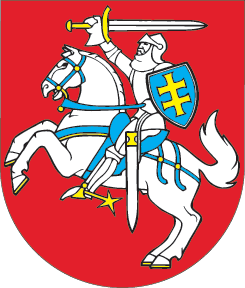 LIETUVOS RESPUBLIKOSŠILUMOS ŪKIO ĮSTATYMO NR. IX-1565 2, 10, 20, 32 STRAIPSNIŲ PAKEITIMO IR ĮSTATYMO PAPILDYMO 101 STRAIPSNIUĮSTATYMAS2018 m. kovo 29 d. Nr. XIII-1062Vilnius1 straipsnis. 2 straipsnio pakeitimas1. Papildyti 2 straipsnį nauja 4 dalimi:„4. Atliekinė šiluma – pramonės įmonių pramoninės gamybos technologinio proceso metu nepanaudota šilumos energija.“2. Buvusias 2 straipsnio 4–51 dalis laikyti atitinkamai 5–52 dalimis.3. Pakeisti 2 straipsnio 22 dalį ir ją išdėstyti taip:„22. Nepriklausomas šilumos gamintojas – asmuo, gaminantis šilumą ir (ar) karštą vandenį ir parduodantis juos šilumos tiekėjui pagal šilumos pirkimo–pardavimo sutartį.“4. Papildyti 2 straipsnį nauja 31 dalimi:„31. Šilumos aukcionas – šilumos tiekėjo prognozuojamo šilumos kiekio, gaminamo turimuose šilumos gamybos įrenginiuose ir (ar) superkamo iš nepriklausomų šilumos gamintojų pagal aukciono dalyvių pasiūlytą kainą ir aprūpinimo šiluma sistemos technines galimybes, nustatymo aukciono būdu sistema.“5. Papildyti 2 straipsnį nauja 32 dalimi:„32. Šilumos aukciono dalyvis – asmuo, šio įstatymo nustatyta tvarka teikiantis pasiūlymus gaminti ar parduoti šilumos energiją šilumos aukcione.“6. Papildyti 2 straipsnį nauja 33 dalimi:„33. Šilumos aukciono duomenų valdymo sistema – šilumos energijos gamybos ir supirkimo duomenų valdymo sistema, prieinama šilumos aukciono dalyviams pagal Šilumos aukciono reglamentą ir šios sistemos naudojimo sutartis, sudaromas šilumos aukciono dalyvių ir energijos išteklių biržos operatoriaus.“7. Papildyti 2 straipsnį nauja 34 dalimi:„34. Šilumos aukciono informacinė sistema – šilumos aukciono portalas, kuriame Šilumos aukciono reglamente nustatyta tvarka teikiama informacija yra prieinama visiems suinteresuotiems asmenims ir visuomenei.“8. Buvusias 2 straipsnio 31–52 dalis laikyti atitinkamai 35–56 dalimis.9. Pakeisti 2 straipsnio 38 dalį ir ją išdėstyti taip:„38. Šilumos ir (ar) karšto vandens vartojimo pirkimo–pardavimo sutartis – šilumos tiekėjo ir buitinio šilumos vartotojo ar šilumos vartotojo, vartojančio šilumą ir (ar) karštą vandenį patalpose, kuriose neįrengti atsiskaitomieji šilumos apskaitos prietaisai, sudaroma sutartis.“2 straipsnis. 10 straipsnio pakeitimas Pakeisti 10 straipsnį ir jį išdėstyti taip:„10 straipsnis. Šilumos gamyba ir (ar) supirkimas 1. Šilumos tiekėjas šilumos vartotojų poreikiams patenkinti reikalingą šilumos kiekį gamina turimais šilumos gamybos įrenginiais. Jeigu aprūpinimo šiluma sistemoje veikia nors vienas nepriklausomas šilumos gamintojas, prognozuojamas šilumos kiekis, reikalingas šilumos vartotojų poreikiams patenkinti, gaminamas ir (ar) superkamas šilumos aukciono būdu. Šilumos aukciono būdu gaminama ir (ar) superkama šiluma, atitinkanti kokybės, tiekimo patikimumo ir aplinkosaugos reikalavimus. Valstybinė kainų ir energetikos kontrolės komisija tvirtina Šilumos gamybos ir (ar) supirkimo tvarkos ir sąlygų aprašą ir standartines šilumos pirkimo–pardavimo sutarčių sąlygas, privalomas šilumos tiekėjams ir nepriklausomiems šilumos gamintojams, įskaitant asmenis, ketinančius plėtoti šilumos energijos gamybą ir prisijungti prie šilumos perdavimo tinklų. Valstybinė kainų ir energetikos kontrolės komisija, tvirtindama Šilumos gamybos ir (ar) supirkimo tvarkos ir sąlygų aprašą, privalo atsižvelgti į veiksmingos konkurencijos šilumos gamyboje užtikrinimo, atliekinių ir atsinaujinančių energijos išteklių naudojimo šilumai gaminti skatinimo principus bei šilumos vartotojų teisę gauti šilumą mažiausiomis sąnaudomis.2. Jeigu šilumos tiekėjas atsisako supirkti nepriklausomo šilumos gamintojo šilumos aukcione pasiūlytą ir nustatytus reikalavimus atitinkančią šilumą, gamintojas turi teisę apskųsti šį šilumos tiekėjo sprendimą Valstybinei kainų ir energetikos kontrolės komisijai. Jeigu nepriklausomas šilumos gamintojas pažeidžia Šilumos gamybos ir (ar) supirkimo tvarkos ir sąlygų aprašą ir (ar) šilumos pirkimo–pardavimo sutarčių sąlygas, šilumos tiekėjas turi teisę apskųsti nepriklausomo šilumos gamintojo veiksmus Valstybinei kainų ir energetikos kontrolės komisijai. Nepriklausomo šilumos gamintojo ar šilumos tiekėjo skundus ikiteismine tvarka nagrinėja Valstybinė kainų ir energetikos kontrolės komisija.3. Nepriklausomiems šilumos gamintojams yra privaloma šilumos gamybos kainodara šio įstatymo nustatyta tvarka kaip ir šilumos tiekėjams, jeigu yra bent viena iš šių sąlygų:1) nepriklausomo šilumos gamintojo nuosavybės ar kitu pagrindu valdomo šilumos gamybos arba bendros šilumos ir elektros energijos gamybos (kogeneracijos) įrenginio statybai ar modernizavimui finansuoti yra pasinaudota ar naudojamasi Europos Sąjungos finansine parama, Nacionalinės atsinaujinančių energijos išteklių plėtros programos finansavimo šaltiniais, valstybės ar savivaldybės dotacija ar subsidija;2) nepriklausomo šilumos gamintojo nuosavybės ar kitu pagrindu valdomoje kombinuotojo elektros energijos ir šilumos gamybos ciklo elektrinėje termofikaciniu režimu pagaminta elektros energija yra remiama viešuosius interesus atitinkančių paslaugų lėšomis ir (ar) atsinaujinančių energijos išteklių naudojimui skatinti taikomomis fiksuoto tarifo priemonėmis;3) nepriklausomas šilumos gamintojas kartu su šilumos tiekėju priklauso susijusių ūkio subjektų grupei pagal Konkurencijos įstatymą arba nepriklausomas šilumos gamintojas ar nepriklausomų šilumos gamintojų, priklausančių susijusių ūkio subjektų grupei pagal Konkurencijos įstatymą, grupė vienoje aprūpinimo šiluma sistemoje gamina daugiau kaip 1/3 metinio šilumos kiekio.“ 3 straipsnis. Įstatymo papildymas 101 straipsniuPapildyti Įstatymą 101 straipsniu:„101 straipsnis. Šilumos gamybos ir (ar) supirkimo šilumos aukciono būdu bendrieji principai1. Iš nepriklausomų šilumos gamintojų superkamos ir (ar) šilumos tiekėjų turimais šilumos gamybos įrenginiais gaminamos šilumos kiekis nustatomas šilumos aukciono, kurį organizuoja energijos išteklių biržos operatorius, būdu. Energijos išteklių biržos operatorius Šilumos aukciono reglamente nustatyta tvarka valdo, palaiko ir administruoja šilumos aukciono duomenų valdymo sistemą ir šilumos aukciono informacinę sistemą. Šilumos aukciono reglamentą, kuris nustato šilumos aukciono procedūrinius reikalavimus, energijos išteklių biržos operatoriaus teikimu tvirtina Valstybinė kainų ir energetikos kontrolės komisija.2. Šilumos tiekėjai Valstybinės kainų ir energetikos kontrolės komisijos nustatyta tvarka pateikia energijos išteklių biržos operatoriui prognozuojamą gaminti ir (ar) supirkti šilumos kiekį, reikalingą šilumos vartotojų poreikiams patenkinti, ir kitą Šilumos gamybos ir (ar) supirkimo tvarkos ir sąlygų apraše numatytą informaciją. Šilumos tiekėjai ir nepriklausomi šilumos gamintojai dalyvauja energijos išteklių biržos operatoriaus organizuojamame šilumos aukcione ir teikia pasiūlymus dėl šilumos gamybos ir (ar) supirkimo ir, laimėję šilumos aukcioną, atsižvelgdami į aukciono rezultatus ir į šio straipsnio 3 dalyje nurodytas sąlygas, gamina ir (ar) parduoda šilumos kiekį už pasiūlyme nurodytą kainą. Trūkstamą šilumos kiekį, kuris nebuvo įsigytas šilumos aukciono būdu, šilumos tiekėjas gamina turimais šilumos gamybos įrenginiais.3. Vadovaujantis šilumos aukciono rezultatais, šiluma gaminama ir (ar) superkama neviršijant aprūpinimo šiluma sistemos vartotojų šilumos poreikių ir atsižvelgiant į aprūpinimo šiluma sistemos technines galimybes, kaip numatyta Naudojimosi šilumos perdavimo tinklais sąlygų sąvade ir Šilumos gamybos ir (ar) supirkimo tvarkos ir sąlygų apraše. Visais atvejais šiluma gaminama ir (ar) superkama už ne didesnę kainą negu šilumos tiekėjo Valstybinės kainų ir energetikos kontrolės komisijos nustatyta tvarka apskaičiuotos palyginamosios šilumos gamybos sąnaudos.4. Gaminant ir (ar) superkant šilumą, prioritetas teikiamas mažiausiai pasiūlytai kainai. Jeigu siūloma vienoda šilumos kaina, nustatoma ši prioritetų eilė:1) didelio naudingumo kogeneracijos įrenginiai, naudojantys atsinaujinančius energijos išteklius arba deginantys atliekas;2) bendri šilumos ir elektros gamybos (kogeneracijos) įrenginiai, naudojantys atsinaujinančius energijos išteklius arba deginantys atliekas;3) šilumos gamybos įrenginiai, naudojantys atsinaujinančius energijos išteklius arba deginantys atliekas;4) pramonės įmonių įrenginių atliekinė šiluma;5) didelio naudingumo kogeneracijos įrenginiai;6) bendri šilumos ir elektros gamybos (kogeneracijos) įrenginiai;7) iškastinio kuro katilinės.5. Kai siūloma šilumos kaina ir šio straipsnio 4 dalyje numatyta prioriteto eilė vienodos, prioritetas teikiamas šilumos aukciono dalyviui, užtikrinančiam ilgesnį šilumos gamybos ir (ar) pardavimo laikotarpį.“4 straipsnis. 20 straipsnio pakeitimas1. Pakeisti 20 straipsnio 2 dalį ir ją išdėstyti taip:„2. Pastato šildymo ir karšto vandens sistemos prižiūrėtoju (eksploatuotoju) negali būti šilumos tiekėjas, tiekiantis šilumą tam namui, ar fiziniai asmenys, susiję su šilumos tiekėju darbo santykiais, išskyrus atvejus, kai su darbo santykiais susiję fiziniai asmenys gyvena tame name ir patys prižiūri savo ar daugiabučio gyvenamojo namo bendrijai priklausančius kitus namus, taip pat asmenys, kartu su šioje dalyje nurodytais asmenimis priklausantys susijusių ūkio subjektų grupei pagal Konkurencijos įstatymą. Pastato šildymo ir karšto vandens sistemos prižiūrėtojas (eksploatuotojas) pagal faktinį šilumos energijos suvartojimą pastate skaičiuoja santykinius šilumos šildymui, cirkuliacijai ir karštam vandeniui ruošti sunaudojimo rodiklius, vadovaudamasis Valstybinės kainų ir energetikos kontrolės komisijos patvirtinta skaičiavimo metodika, analizuoja gautus duomenis, teikia juos pastato savininkui arba daugiabučio namo bendrojo naudojimo objektų valdytojui, daugiabučio namo butų ir kitų patalpų savininkų bendrijai, butų ir kitų patalpų savininkų jungtinės veiklos sutarties dalyvių įgaliotam asmeniui arba bendrojo naudojimo objektų administratoriui, pagal kompetenciją rengia pasiūlymus dėl šilumos energijos taupymo priemonių įgyvendinimo.“2. Pakeisti 20 straipsnio 4 dalį ir ją išdėstyti taip:„4. Šio straipsnio 2 dalyje nustatytas draudimas netaikomas prižiūrint daugiabučio namo šildymo ir karšto vandens sistemas pastatuose, esančiuose gyvenamojoje vietovėje, kurioje, Lietuvos statistikos departamento duomenimis, gyvena mažiau negu 150 000 gyventojų, jeigu savivaldybės taryba nenusprendžia kitaip. Šis draudimas netaikomas šilumos tiekėjams, kurie pagal Lietuvos Respublikos energijos vartojimo efektyvumo didinimo įstatymą yra sudarę su Energetikos ministerija susitarimą dėl energijos sutaupymo ir susitarimo galiojimo laikotarpiu pastate įdiegia naujas energijos vartojimo efektyvumo didinimo priemones, ir šilumos tiekėjams, aptarnaujantiems mažiau kaip 5 000 prijungtų vartotojų arba per metus realizuojantiems mažiau negu 50 000 MWh šilumos, taip pat tais atvejais, kai atestuotas pastato šildymo ir karšto vandens sistemos prižiūrėtojas (eksploatuotojas) yra fizinis asmuo, kuris gyvena tame pastate.“5 straipsnis. 32 straipsnio pakeitimas1. Pakeisti 32 straipsnio 1 dalį ir ją išdėstyti taip:„1. Šilumos kainos yra vienanarės arba dvinarės. Šilumos vartotojas moka už suvartotą šilumos energiją pagal šio straipsnio 5, 6 ir 7 dalyse nurodyta tvarka nustatytą vienanarę arba dvinarę kainą pasirinktinai. Jeigu pastato šildymo ir (ar) karšto vandens sistema yra mišri (kombinuota), naudojanti centralizuotai pagamintą šilumą ir alternatyvią energiją ar kuro rūšį, vartotojai už šilumos perdavimo tinklu jiems tiekiamą šilumos energiją privalo atsiskaityti pagal dvinarę šilumos kainą.“2. Pakeisti 32 straipsnio 7 dalies 4 punktą ir jį išdėstyti taip:„4) vadovaudamosi Valstybinės kainų ir energetikos kontrolės komisijos patvirtinta daugiabučių namų šildymo ir karšto vandens sistemų priežiūros (eksploatavimo) maksimalių tarifų nustatymo metodika – ne trumpesniam kaip 3 metų ir ne ilgesniam kaip 5 metų laikotarpiui daugiabučių namų šildymo ir karšto vandens sistemų priežiūros (eksploatavimo) maksimalius tarifus.“6 straipsnis. Įstatymo įsigaliojimas ir įgyvendinimas1. Šis įstatymas, išskyrus 5 straipsnio 1 dalį ir šio straipsnio 5 dalį, įsigalioja 2018 m. gegužės 1 d.2. Šio įstatymo 5 straipsnio 1 dalis įsigalioja 2018 m. spalio 1 d.3. Sprendimą dėl daugiabučio namo šildymo ir karšto vandens sistemos priežiūros (eksploatavimo) sutarties sudarymo su šilumos tiekėju, kuris pagal šio įstatymo 4 straipsnio 2 dalyje išdėstytą Lietuvos Respublikos šilumos ūkio įstatymo 20 straipsnio 4 dalį yra su Lietuvos Respublikos energetikos ministerija sudaręs susitarimą dėl energijos sutaupymo ir susitarimo galiojimo laikotarpiu įdiegia naujas energijos vartojimo efektyvumo didinimo priemones namui, priima daugiabučio namo butų ir kitų patalpų savininkai arba daugiabučio namo butų ir kitų patalpų savininkų bendrija teisės aktų nustatyta tvarka. 4. Daugiabučių namų šildymo ir karšto vandens sistemų priežiūros (eksploatavimo) maksimalūs tarifai, savivaldybės tarybos nustatyti iki šio įstatymo įsigaliojimo, galioja ne ilgiau kaip 5 metus nuo šių tarifų nustatymo dienos.5. Lietuvos Respublikos energetikos ministras ir Valstybinė kainų ir energetikos kontrolės komisija iki 2018 m. balandžio 30 d. priima šio įstatymo įgyvendinamuosius teisės aktus.Skelbiu šį Lietuvos Respublikos Seimo priimtą įstatymą.Respublikos Prezidentė	Dalia Grybauskaitė